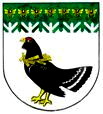 от 21 ноября 2022 года № 716О Дне здоровья и спорта в Мари-Турекском муниципальном районеНа основании Указа Главы Республики Марий Эл от 28 октября 2022 №187 «О внесении изменений в Указ Главы Республики Марий Эл от 19 апреля 2019 года № 53», администрации Мари-Турекского муниципального района республики Марий Эл п о с т а н о в л я е т:Учредить на территории Мари-Турекского муниципального района Республики Марий Эл День здоровья и спорта и проводить его ежемесячно в последние выходные дни месяца (суббота либо воскресенье).Утвердить прилагаемый перечень категорий граждан проживающих в Мари-Турекском муниципальном районе Республики Марий Эл, которые могут на льготных условиях (безвозмездно) посещать спортивные сооружения.Установить, что посещение на льготных условиях (безвозмездно) спортивных сооружений в рамках проведения Дня здоровья и спорта гражданами, указанными в прилагаемом Перечне, определяется в порядке, установленном Отделом культуры, физической культуры и спорта администрации Мари-Турекского муниципального района.Рекомендовать главам городской и сельских администраций Мари-Турекского муниципального района, руководителям отделов администрации Мари-Турекского муниципального района, руководителям организаций и учреждений, независимо от их организационно-правовых форм и форм собственности в Дни здоровья и спорта организовывать и проводить мероприятия по пропаганде физической культуры и спорта, здорового образа жизни,  а также предоставлять населению Мари-Турекского муниципального района спортивные сооружения и объекты спорта на льготных условия (безвозмездно), обеспечивая информационное освещение мероприятий на официальных сайтах в информационной телекоммуникационной сети «Интернет».Рекомендовать главному редактору МАУ Мари-Турекской районной газеты «Знамя» освещать мероприятия по пропаганде физической культуры, спорта и здорового образа жизни граждан в средствах массовой информации.Признать утратившим силу постановление администрации Мари-Турекского муниципального района от 28 июня 2019 года № 247 «О Дне здоровья и спорта в Мари-Турекском муниципальном районе».Разместить настоящее постановление на официальном сайте Мари-Турекского муниципального района в информационно- телекоммуникационной сети «Интернет».Контроль за исполнением настоящего постановления возложить на заместителя главы администрации Пехпатрову Г.Н.П Е Р Е Ч Е Н Ькатегорий граждан, проживающих в Мари-Турекскоммуниципальном районе Республики Марий Эл, которые могут на льготных условиях (безвозмездно) посещать спортивные сооруженияв рамках проведения Дня здоровья и спортаМногодетные семьи.Инвалиды, в том числе дети-инвалиды.Дети, воспитывающиеся в приемных и опекунских семьях.Воспитанники организаций для детей-сирот и детей, оставшихся без попечения родителей.Воспитанники организаций для детей с ограниченными возможностями здоровья.Пенсионеры. Ветераны и инвалиды Великой Отечественной войны (участники, вдовы, труженики тыла).Ветераны и инвалиды боевых действий.Ветераны труда Российской Федерации и Республики Марий Эл. Жертвы политических репрессий.  Граждане, подвергшиеся воздействию радиационных аварий и катастроф.  Инвалиды и граждане пожилого возраста, проживающие в стационарных организациях социального обслуживания. Граждане, являющиеся членами семей погибших (умерших) при выполнении задач в период проведения специальной военной операции военнослужащих,  волонтеров, осуществлявших деятельность на территории Донецкой Народной Республики, Луганской Народной Республики, Запорожской области, Херсонской области, и лиц, направленных (командированных) на территории Донецкой Народной Республики, Луганской Народной Республики, Запорожской области, Херсонской области.__________МАРИЙ ЭЛ РЕСПУБЛИКЫНМАРИЙ ТУРЕК МУНИЦИПАЛЬНЫЙ РАЙОНЫНАДМИНИСТРАЦИЙЖЕАДМИНИСТРАЦИЯМАРИ-ТУРЕКСКОГО МУНИЦИПАЛЬНОГО РАЙОНАРЕСПУБЛИКИ МАРИЙ ЭЛАДМИНИСТРАЦИЯМАРИ-ТУРЕКСКОГО МУНИЦИПАЛЬНОГО РАЙОНАРЕСПУБЛИКИ МАРИЙ ЭЛПУНЧАЛПОСТАНОВЛЕНИЕПОСТАНОВЛЕНИЕ Глава администрации     Мари-Турекского муниципального района                                    С.Ю. Решетов                                    УТВЕРЖДЕНпостановлением администрации  Мари-Турекскогомуниципального районаРеспублики Марий Элот 21 ноября 2022 года № 716